Report a Safety Incident OverviewThis page explains how to use a mobile phone to report a safety incident such as a slip or fall.This process allows anyone to report an incident or concern just by clicking a link and typing some details on their computer. You do not need a username or password to do this.The aim is to provide a simple process for everyone to use easily while providing enough information to allow for follow up action.ScopeThe reporting process can be used by everyone including hall hirers, church members and visitors to Uniting Churches across the Queensland Synod. What you will needYou will need:A computerLinkClick the link to report new incident.The incident report form will open on your computer.There are four sections to complete:DetailsPersonSafety AssessmentAffected Person’s Details.Details Enter details for:Your name – the person reporting the incident.Contact Number – so someone can follow up with you.Email address – if you include an email address, the system will send you a confirmation email.Location – click in the field and start typing the name of your congregation e.g. Bundaberg Uniting Church. The system will automatically fill in the rest of the name.Incident type - select Incident.Details – describe what happened.When did this happen – include date and time.Does this affect a - choose Person.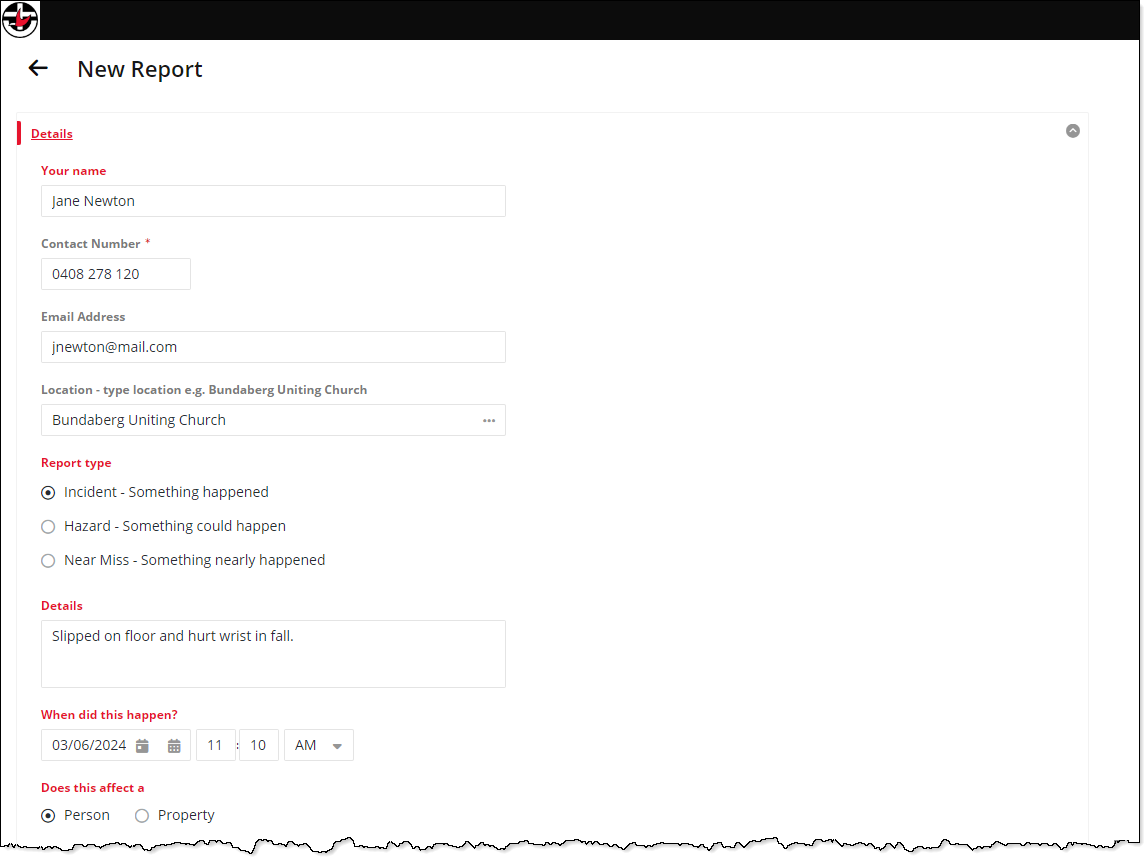 Figure 1: Details sectionPersonWas the person or could the person have been – Choose Injured or unwell.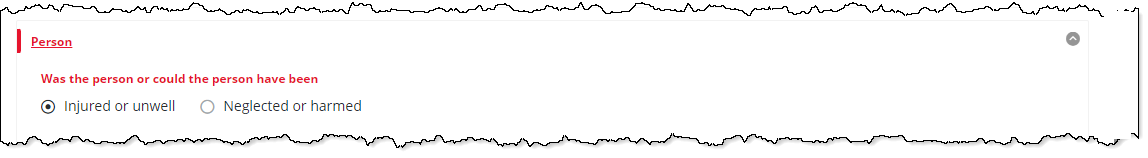 Figure 2:  Person sectionSafety AssessmentIs or was anyone in danger? – was there a danger to anyone such as live electrical current or fire etc.?How was the danger addressed? – if there was such a danger, how did you deal with it?Were other people removed from the situation? – did you need to move anyone away from the danger?Was an ambulance called?Were the police called?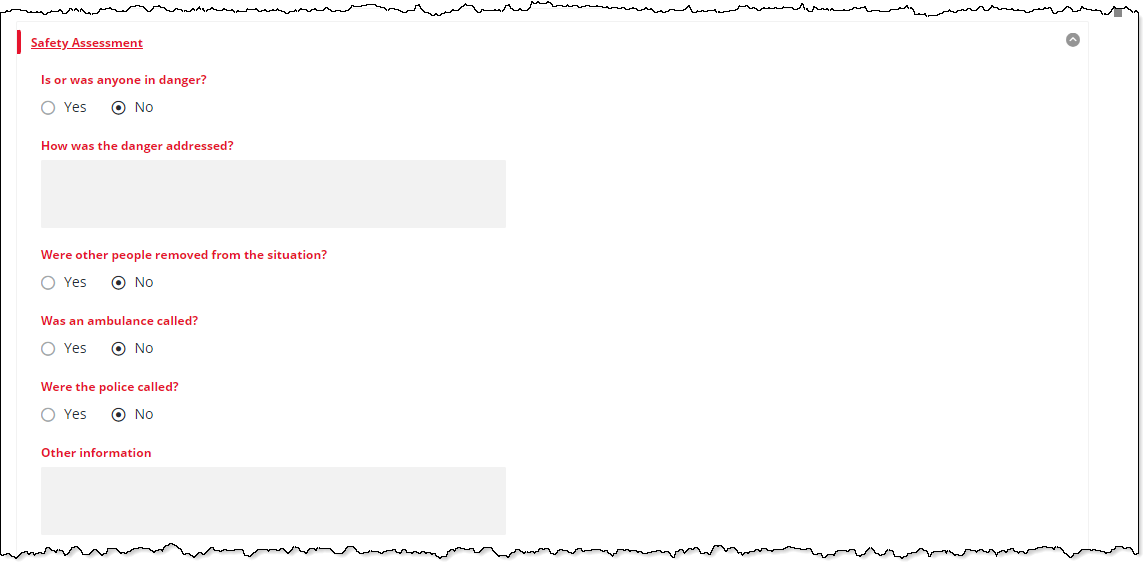 Figure 3:  Safety Assessment sectionAffected Person’s DetailsName – the name of the affected or injured person.Contact Number – the affected or injured person’s phone number.Email Address – the affected person’s email address.Affected Person is unknown – tick this box if nobody knows the affected or injured person.Severity – choose a level of severity from the list. Select based on the first part of each statement e.g. first aid.The severity options are:Fatality/total loss fire – choose if someone has lost their life in the incident.Hospital admission/major fire damage – choose if the affected person has been admitted to hospital.Medical treatment/minor fire damage – choose if the affected person needed to be treated or assessed by a doctor.First aid/blew a fuse – choose if only first aid was needed.No first aid needed/burnt the toast – choose if no first aid was needed.Person exposed to serious risk or harm – certain events are classified as Dangerous Incidents and need to be handled in accordance with law. Check the Worksafe Qld page for more detail. 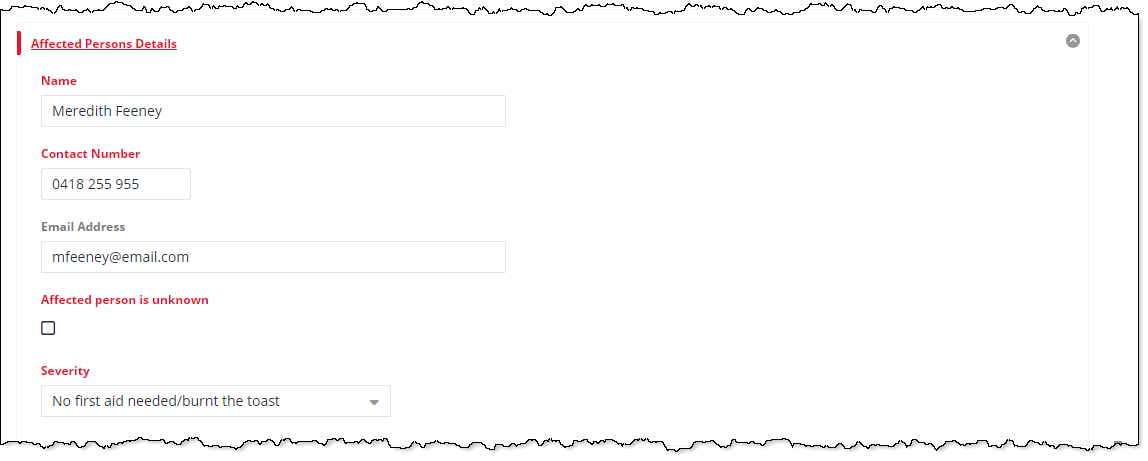 Figure 4: Affected Person's Details sectionSaveClick Save at the bottom. 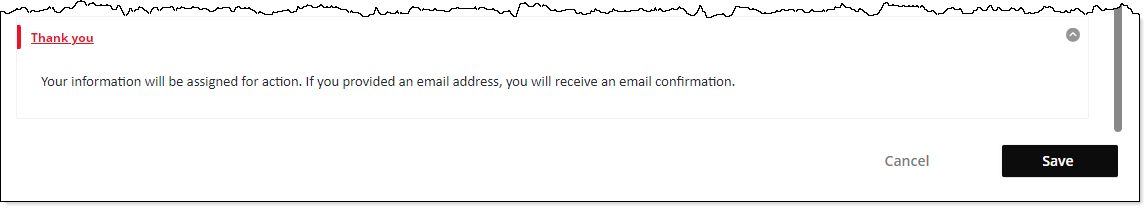 Figure 5: Save your incident reportFollow upThe details of your report will be forwarded to different people depending on the severity.For minor incidents not needing first aid or medical treatment, the system will notify a congregation minister, church council chair or the equivalent.If anyone is admitted to hospital or in the event of a person exposed to serious risk or harm, the Synod Office will be notified and will work with you.If you have included an email address in the Details section, the system will send you a confirmation email.Contacts for serious incidentsYou can call the Synod Office on the numbers below instead of using the above process or if your incident is more urgent or serious.Injury and illness – 07 3377 9870Synod after hours urgent matters – 07 3377 9706RevisionsDocument numberDocument numberVersionApproval dateApproved byEffective datePolicy ownerPolicy contact1.003.06.202403.06.2024Next scheduled reviewNext scheduled review03.12.202403.12.202403.12.202403.12.2024